SEMAINE DU DIMANCHE  8 janvier  DIMANCHE 15 JANVIER      Dimanche 8 janvier : Epiphanie du Seigneur  10h30 : messeintentions : Bout de mois Jean- Baptiste Souverville ; familles Fontan-Recurt ;Soulle Roland et Irma ;  pour François.16H00 : Chapelet,  adoration et vêpres.Lundi 9 janvier  :  le baptême du Seigneur Pas de messe  au sanctuaireMardi 10 janvier  : début du Temps Ordinaire 11h30 : messe .Intention : pour Jeannette BOR Mercredi 11 janvier:17h00 : messe Intention : vivants et défunts famille Bouzigues ; Famille Matha- Caubert ; Norbert BegueJeudi 12  janvier  : Pas de messe au sanctuaire.  Intention : /Vendredi 13 janvier  : 11h30 :  messe ; intention : /14h30-15h30 :  adoration du Saint Sacrement Samedi 14  janvier  : 11h00 : messe . Intention : Agnés Prat Dimanche 15 janvier 2023  : IIème Dimanche du Temps Ordinaire10h30 : messe La paroisse Argelès-Saint Savin nous  a adressé  en cette fin d’année le courrier  suivant : « vous avez adressé un don de 340,50€( quête de février 2022)  à notre paroisse suite à l’incendie du presbytère et par la présente, nous souhaitons vivement vous remercier par votre geste généreux. Il contribuera à la reconstruction d’un lieu de vie pour notre communauté chrétienne et le secrétariat de la paroisse. Merci pour votre générosité ».Notre Dame de GARAISON 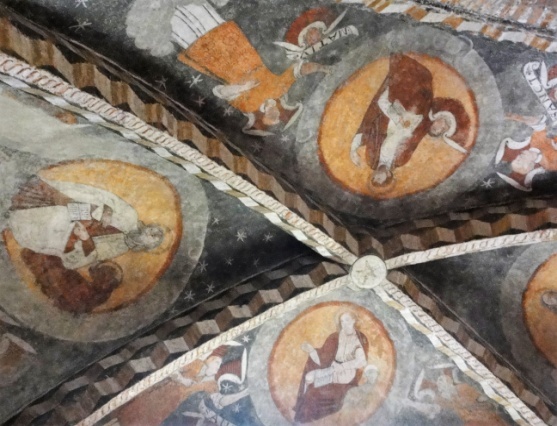 Lors de l'enregistrement d'une émission à la radio allemande en 1969, le futur pape Benoît XVI, décédé le 31 décembre 2022, s'était exprimé sur l'avenir de l'Église. Le futur de l’Église, encore une fois, sera comme toujours remodelé par des saints, c’est-à-dire par des hommes dont les esprits cherchent à aller au-delà des simples slogans à la mode, qui ont une vision plus large que les autres, du fait de leur vie qui englobe une réalité plus large. Il n’y a qu’une seule manière d’atteindre le véritable altruisme, celui qui rend l’homme libre : par la patience acquise en faisant tous les jours des petits gestes désintéressés. Par cette attitude quotidienne d’abnégation, qui suffit à révéler à un homme à quel point il est esclave de son égo, par cette attitude uniquement, les yeux de l’homme peuvent s’ouvrir lentement. Ce qui restera, c’est l’Église du Christ, l’Église qui croit en un Dieu devenu Homme et qui nous promet la vie éternelle.  Allons encore un peu plus loin. De la crise actuelle émergera l’Église de demain – une Église qui aura beaucoup perdu. Elle sera de taille réduite et devra quasiment repartir de zéro. Elle ne sera plus à même de remplir tous les édifices construits pendant sa période prospère. Le nombre de fidèles se réduisant, elle perdra nombre de ses privilèges. En tant que petite société, elle sera amenée à faire beaucoup plus souvent appel à l’initiative de ses membres. Les hommes évoluant dans un monde complètement planifié vont se retrouver extrêmement seuls. S’ils perdent totalement de vue Dieu, ils vont réellement ressentir l’horreur de leur pauvreté.  Pour moi, il est certain que l’Église va devoir affronter des périodes très difficiles. La véritable crise vient à peine de commencer. Il faudra s’attendre à de grands bouleversements. Mais je suis tout aussi certain de ce qu’il va rester à la fin : une Église, non du culte politique car celle-ci est déjà morte, mais une Église de la foi. Il est fort possible qu’elle n’ait plus le pouvoir dominant qu’elle avait jusqu’à maintenant, mais elle va vivre un renouveau et redevenir la maison des hommes, où ils trouveront la vie et l’espoir en la vie éternelle. » (extraits) 